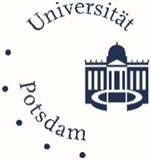 Bachelorarbeit/MasterarbeitZur Erlangung des Grades Bachelor/Master of Education (B. Ed./M. Ed.) Lehramt für Französisch und WAT an der Universität PotsdamThema / Titel_______________________________________von ____________Matrikelnummer: XXXXXXIm Bereich Bildungswissenschaftenbei Herrn/Frau __________ Erstprüfer/inund Herrn/Frau __________Zweitprüfer/inim Wintersemester 2017/2018eingereicht im Juli 2018